GUÍA UNIDAD 1Guía n°3 Historia, Geografía y C. SocialesCONSTRUCCIÓN DE ESTADOS NACIONESITEM I.-Las transformaciones liberalesLas expresiones del liberalismo se expandieron por todo el mundo durante el siglo XIX, lo que impulsó múltiples transformaciones y cambios en distintos aspectos de la sociedad durante este periodo.Oleadas revolucionarias en EuropaComo ya sabes, la Revolución Francesa terminó con el intento de Napoleón por conformar un gran imperio en Europa. Luego de invadir España, Rusia y otros territorios del continente, fue derrotado y los monarcas que lograron vencerlo recuperaron sus dominios e intentaron restablecer el Antiguo Régimen. Para hacerlo, se reunieron en el Congreso de Viena (1814-1815) y se repartieron los territorios que habían sido anexados por Napoleón.Sin embargo, la vuelta al Antiguo Régimen, como si nada hubiera cambiado, ya no era posible en muchos países. Los habitantes de estos territorios, luego de conocer las ideas liberales, ya no se consideraron súbditos, sino ciudadanos de pleno derecho. Exigían ahora el derecho a participar en el Gobierno y no admitían la vuelta al Antiguo Régimen. Así, la pugna entre el viejo y nuevo orden político y social provocó 3 oleadas revolucionarias:El ciclo de 1820: Empezó en España con el alzamiento militar en contra del gobierno de Fernando VII y desde ahí se expandió a los reinos de Italia y Portugal. Los movimientos fueron reprimidos por la Santa Alianza, acuerdo entre las principales potencias para defender el sistema monárquico. Además, destacó el caso de Grecia, que logró su independencia diez años después.Las revoluciones de 1830: Esta oleada comenzó en Francia y se extendió a Bélgica y Polonia, entre otros territorios. Según algunos autores, esta fue una revolución liberal, pero con un incipiente componente nacionalista.El estallido de 1848: Las revoluciones que estallaron ese año son consideradas como el cierre del ciclo revolucionario liberal y el primer momento en que se hacen presentes los intereses de obreros y trabajadores. Impulsaron cambios como el sufragio universal masculino en Francia, la abolición de la servidumbre en Austria, y el fortalecimiento de los nacionalismos en los territorios italianos y alemanes.Influencia del Liberalismo en AméricaA pesar de los intentos de las metrópolis europeas por impedir la llegada de las ideas liberales a sus territorios ultramarinos, los principios republicanos tuvieron importantes repercusiones en el continente americano.Por ejemplo, el liberalismo en América se vio reflejado en aspectos como los siguientes:El deseo por autogobernarse: Una de las ideas más evidentes se encuentra en los procesos de independencia que vivieron las colonias americanas a fines del siglo XVIII y principios del XIX. Los intentos de las metrópolis por acrecentar su control en América llevaron a que los americanos vieran disminuidas sus posibilidades de participación política y de libre comercio. Esto provocó un creciente descontento, que fue uno de los causantes de distintas guerras independentistas. Por otra parte, las diferencias políticas, económicas y sociales que existían entre los españoles y americanos que existían durante la época colonial dieron origen a un sentimiento americanista (o nacionalista). Si bien este se desarrolló de forma lenta y muchas veces reprimido, fue uno de los factores que impulsaron la victoria en casi todos los países del continente durante los procesos de independencia.La lucha por los derechos individuales: Al igual que en Europa, muchos americanos se basaron en los principios liberales que se habían expandido gracias a la Revolución francesa para demandar en sus propios territorios la igualdad y la libertad de todas las personas, la tolerancia religiosa y otros derechos. Sin embargo, este reconocimiento solo benefició a algunas personas en América, especialmente a hombres blancos. Así, las mujeres y grupos como los indígenas y mestizos, continuaron siendo excluidos en la sociedad americana.Políticas liberales y republicanas: A lo largo del siglo XIX, en varios países de América se impulsaron políticas de corte liberal, como la redacción de Constituciones que resguardaran los derechos de las personas, la promulgación de la libertad de enseñanza, la implantación de políticas de libre comercio, la disminución de la influencia de la Iglesia Católica en los asuntos del Estado, entre otras. La cultura burguesaLa burguesía fue un grupo social que surgió en los burgos o ciudades a fines de la Edad Media. A partir de este periodo evolucionó hasta que en el siglo XVIII llegó a constituir un grupo heterogéneo(diverso), que incluía a comerciantes, propietarios de negocios, profesionales, médicos, artistas, científicos, entre otros. A pesar de su importancia dentro de la sociedad europea, su influencia política estaba reducida a cargo municipales, ya que el poder continuaba en manos de la aristocracia. Por esto, algunos burgueses comenzaron a exigir una mayor participación política sustentándose en el ideario liberal y republicano. Así, a lo largo del siglo XIX, la aristocracia fue perdiendo la influencia y mezclándose con una parte de la burguesía, la que llegó a controlar el poder político y económico.¿Cómo eran los burgueses del siglo XIX?Esta minoría dirigente basaba su poder en la propiedad y en la riqueza. Algunas de sus características fueron:La valoración del esfuerzo individual: El burgués apostaba por el progreso económico, dirigía sus negocios y siempre destacaba que su riqueza provenía de su esfuerzo propio.La importancia de los valores en el trabajo y la familia: Defensora del orden y el esfuerzo, su ética se resumía en la importancia del ahorro, la importancia de la vida familiar y el trabajo.La relación con el consumo y el ocio: Asistían al teatro, al ballet y a la ópera, los burgueses fueron promotores de la vida artística, tanto por gusto, como por exhibirse públicamente, siendo financiadores de grandes artistas.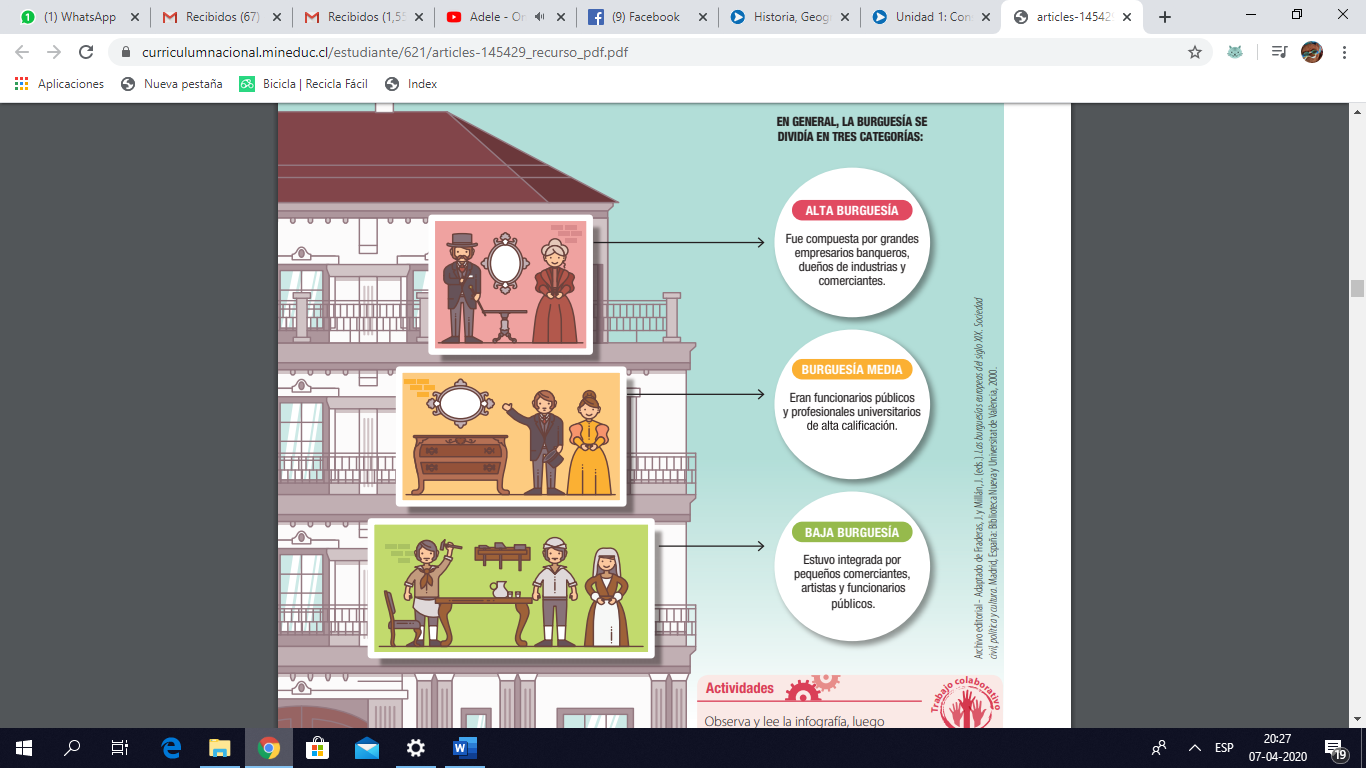 El rol de la burguesíaTanto para América como para el mundo, la burguesía cumplió un papel importante en la conformación de la vida contemporánea. Algunos de los cambios impulsados por los burgueses fueron:La difusión del capitalismo: Dentro del desarrollo de la economía desde una perspectiva de libre mercado, los burgueses alentaron los cambios en la forma de producción, intercambio y consumo, y le otorgaron un valor esencial al capital.Los avances de la tecnología: La fe en el progreso y la búsqueda del éxito sirvieron también para que los burgueses contribuyeran al desarrollo de avances técnicos y científicos que aplicaron en sus negocios.La modernización de los Estados: En el plano político, los sectores burgueses encabezaron las transformaciones que dieron origen a los Estados Liberales, y defendieron la separación de los poderes públicos, la promoción de ciertos derechos individuales y la soberanía popular.Muchos historiadores plantean que estos cambios impulsados por los burgueses trajeron consigo grandes desigualdades sociales y pobreza para quienes no tuvieron posibilidad de acrecentar su riqueza.Es por ello que la valoración de la burguesía en el desarrollo del mundo contemporáneo es diversa, para unos es el inicio de la pobreza y la desigualdad fundada en el propietario del capital, para otros es la riqueza por mérito y trabajo.ITEM II.- PRÁCTICA GUIADA  Ejemplos, links, bibliografía, videos, etc.https://www.youtube.com/watch?v=8jLtl09fUoIhttps://www.youtube.com/watch?v=uSErVrhOOE8ITEM III.- PRÁCTICA AUTÓNOMA Y PRODUCTO  (Ejercicios, preguntas, reflexión, trabajo, etc) 2 pts c/u. total 18 pts1.- ¿Por qué se dice que esta revolución liberal no favorece a todos los grupos sociales?2.- ¿Cuáles fueron los principales acuerdos del Congreso de Viena?3.- ¿Qué influyó en las colonias americanas para tener un sentimiento independentista?4.- ¿Cuáles son los 3 tipos de revoluciones que se dieron en el siglo XIX presentadas en el video n°2?5.- ¿Qué importancia se le da al capital y al trabajo de acuerdo a los burgueses?6.- ¿Qué opinas acerca de este crecimiento económico del que tiene el capital, acrecienta(aumenta) la economía o aumenta la pobreza de quienes no tienen capital?7.- De acuerdo a las fuentes presentadas a continuación, ¿cuál era el papel de la mujer en esta nueva conformación de la nación?El rol de las mujeres en el siglo XIX.Muchos historiadores e historiadoras han planteado que durante el siglo XIX las mujeres de todos los grupos sociales, especialmente las burguesas eran educadas para mantenerse en el Ámbito de la vida privada, sin participar de la política y de la vida pública. En 1791, Olimpia de Gouges redactó la Declaración de los Derechos de la mujer y de la Ciudadana en respuesta a la Declaración de los Derechos del Hombre y del Ciudadano (1789). Este es un extracto del documento:Las madres, hijas, hermanas, representantes de la nación, piden que se las constituya en Asamblea Nacional. (…) Han resuelto exponer, en una declaración solemne, los derechos naturales, inalienables y sagrados de la mujer a fin de que esta declaración, constantemente presente para todos los miembros del cuerpo social, les recuerde sin cesar sus derechos y deberes (…). La mujer nace libre y permanece igual al hombre en derechos.En el siglo XIX, un grupo minoritario de mujeres se crearon una identidad pública a través del feminismo, tanto por medio de la escritura como por sus talentos organizativos. Estas mujeres entran en escena blandiendo por su cuenta la Declaración de los Derechos del Hombre… (…). Gracias a cambios de legislación, se les reconoce su condición civil (como ciudadanas). Las sufragistas anunciaban una nueva identidad política. Al romper el silencio que rodeaba su sexualidad, abogan(luchan) por una nueva moral. Su lucha por el acceso al mundo profesional sienta las bases indispensables para la conquista de la autonomía económica.Kappeli A. Escenarios del feminismo. En Dubi G.Y Perrot. Historia de las mujeres. Tomo 4. Buenos Aires, Argentina, 20008.- Entrevista a una mujer mayor de 60 años, inventa 2 preguntas acerca de cómo era su rol (como mamá, trabajadora, en la sociedad, participación política, etc.), a sus 18 años y como esto ha ido cambiando9.- ¿Cómo ves el papel de la “burguesía trabajadora” actual, comparándola con la clase media, con la de antes?Nombre:Curso:I medioFecha7/4/2020INSTRUCCIONES: Esta guía es de aprendizaje, es SIN NOTA-Toma apuntes de las principales ideas en tu cuaderno (si puedes imprimir la guía y luego pegarla en tu cuaderno  también sirve)-Destaca las ideas principales, si tienes alguna duda, que no puedas resolver, escríbeme al correo y con gusto te ayudaré.-Complementa tu estudio los videos sugeridos.-Responde las preguntas que están al final de la guía.OPCIONAL: (no es obligatorio) Puedes subir la nota de tu primera calificación, con las respuestas de al final, o enviándome un resumen del contenido en un mapa conceptual o grabando un video de 2 minutos mínimo explicándome lo que has aprendido, a modo de disertación. A mi correo ximena.aravena@elar.clPlazo máximo lunes 13 de Abril.Objetivos: Explicar las ideas republicanas y liberales y su relación con las transformaciones políticas y económicas de América y de Europa durante el siglo XIX. OA 01Contenidos: Construcción de Estados Naciones; en Europa, América y Chile